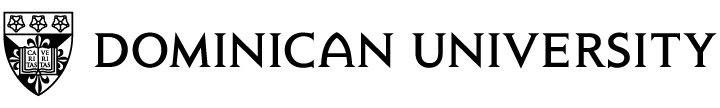 Name: _________________________________________ID#______________________________________Home Phone: ________________ Cell Phone: _______________ DU Email: ________________________Current Academic Advisor: _______________________________1st Major________________________________ Concentration: __________________________________Dept. Chair Signature: _______________________Major Field Advisor: ___________________________					      2nd Major_________________________ Concentration: _____________________________Dept. Chair Signature: _____________________Major Field Advisor: _____________________________3rd Major_________________________ Concentration: _____________________________Dept. Chair Signature: _____________________Major Field Advisor: _____________________________I am dropping the following Major(s)__________________________________________________1st Minor: __________________________________Dept. Chair Signature: _________________________2nd Minor: __________________________________Dept. Chair Signature: _________________________3rd Minor: __________________________________Dept. Chair Signature: _________________________I am dropping the following Minor(s) _________________________________________________Student Signature: __________________________Date: ________________________DEPARTMENT CHAIR/DIRECTORMAJORS/MINORSACCOUNTING, FINANCEAnne Drougas, Chair -  (708) 524-6938 - Fine Arts 219   Accounting, Finance, EntrepreneurshipART, ART HISTORY AND DESIGNJeffery Cote de Luna, Chair - (708) 524-6842 - Lewis 401Art History (minor only), Graphic Design, Photo-Cinema, Sculpture (minor only), Painting & DrawingBIOLOGICAL SCIENCESScott Kreher, Chair - (708) 524-6609 - Parmer 244Biology, Environmental Science (major only), Natural Science (major only)COMMUNICATION ARTS & SCIENCESCarrieLynn Reinhard, Interim Chair - (708) 524-5965 -  Fine Arts 326  Communication Studies, Corporate Communications, Digital Journalism, Health Communication (minor only)COMPUTER SCIENCEMark Hodges, Chair  - (708) 488-5282 - Lewis 003AComputer Information Systems, Computer Science, Math & Computer Science (major only)ECONOMICSDaniel Condon, Chair - (708) 524-6233 - Lewis 232     EconomicsEDUCATIONJosephine Sarvis, Chair - (708) 524-6593 - Mazz N 383Early Childhood, Elementary, Special Education, Secondary, K-12, and Education (minor)ENGLISHJane Hseu, Chair - (708) 524-6584 – Lewis 307     EnglishFASHIONMelissa Carr, Chair - (708) 524-6691 - Fine Arts 301Fashion Design & Fashion MerchandisingINFORMATICS  Don Hamerly, Director - (708) 524-6598 - Crown 311Informatics HISTORYLiesl Orenic, Chair - (708) 524-6981 - Lewis Annex 3CHistoryMANAGEMENT, MARKETING & INTERNATIONAL BUSINESSAnjali Chaudhry, Chair - (708) 488-5281 - Fine Arts 206                                Management, Marketing, International BusinessMATHEMATICSJeanette Mokry, Chair - (708) 488-5266 - Mazz N 372Mathematics, Engineering  MODERN FOREIGN LANGUAGESDouglas Keberlein, Acting Chair - (708) 524-6967 – Lewis 132BTonia Trggiano - (708) 524-6639 – Fine Arts 327Yanire Marquez-Etxabe - (708) 524-6869 – Fine Arts 328Italian, French and Francophone StudiesSpanish Language and Transcultural Studies NUTRITION & DIETETICSRose Ann Mathai, Chair - (708) 524-6906 - Parmer 102ACulinology (major only), Nutrition & DieteticsPHILOSOPHYTama Weisman, Chair - (708) 524-6541 - Fine Arts 332PhilosophyPHYSICAL SCIENCESBrent Friesen, Chair  - (708) 524-6972 - Parmer 326Chemistry, Biology-Chemistry (major  only), Physics (minor only)POLITICAL SCIENCEDavid Dolence, Chair - (708) 524-5969 - Fine Arts 311International Relations & Diplomacy (major only), Political SciencePRE-NURSING – Advising OfficeNURSING – Tamara Bland, Director - (708) 524-6569 - Parmer 402A - Students officially apply to the Nursing program through the office of Admissions.PRE-NURSING – Advising OfficeNURSING – Tamara Bland, Director - (708) 524-6569 - Parmer 402A - Students officially apply to the Nursing program through the office of Admissions.PSYCHOLOGYTina Taylor-Ritzler, Chair - (708) 524-6608 - Parmer 208PsychologySOCIOLOGY & CRIMINOLOGY Christina Perez, Chair - (708) 524-6693 - Fine Arts 118Sociology, CriminologyTHEATRE ARTS & MUSICKrista Hansen, Chair - (708) 524-6778 - Fine Arts 109Theatre ArtsMusic (Devvora Papatheodorou - dpapatheodorou@dom.edu)THEOLOGY Clodagh Weldon - (708) 524-6775 – Fine Arts 303 TheologyINTERDISCIPLINARY MAJORSDaniel Anderson,  Director-AMS  -  Lewis 313  (708) 524-6524  ------------------Nkuzi Nnam,  Director-BWS  -  Fine Arts 321  (708) 524-6952   ------------------Robert Calin-Jageman, Director-NEUR  -  Parmer 210  (708) 524-6581 ---------Christina Perez, Director-SWG  -  Fine Arts 118  (708) 524-6693 -----------------American Studies (AMS)Black World Studies (BWS)Neuroscience (NEUR)Study of Women and Gender (SWG)INTERDISCIPLINARY MINORSTimothy Milinovich, Director  -  Fine Arts 305  (708) 524-6501 ------------------Patrick Homan, Director  -  Fine Arts 310B  (708) 524-6925 ----------------------Christina Perez, Director-  Fine Arts 118  (708) 524-6693 -----------------Mickey Sweeney, Interim Director  -  Lewis 313  (708) 524-6940 ----------------David Dolence, Director  -  Fine Arts 311  (708) 524-5969  ------------------------Jane Hseu & Jodi Cressman, Co-Directors, Lewis 307/Crown 312 ----------------Tina Taylor-Ritzler, Director  -  Parmer 208  (708) 524-6608-----------------------CarrieLynn Reinhard, Director  -  Fine Arts 326  (708) 524-5965 -----------------Gema Ortega, Director -  Lewis 309  (708) 524-6978 -----------------Catholic Studies (CTH)Interfaith StudiesLatino & Latin American Studies (LLAS)Medieval & Renaissance Studies (MRST)Pre-LawProfessional Writing Social Justice & Civic Engagement (SJCE)Social MediaTranslation/Interpretation Studies